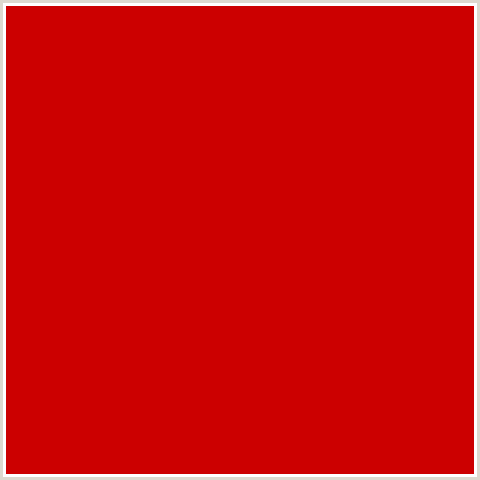                  το κόκκινο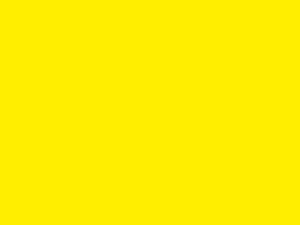 το κίτρινο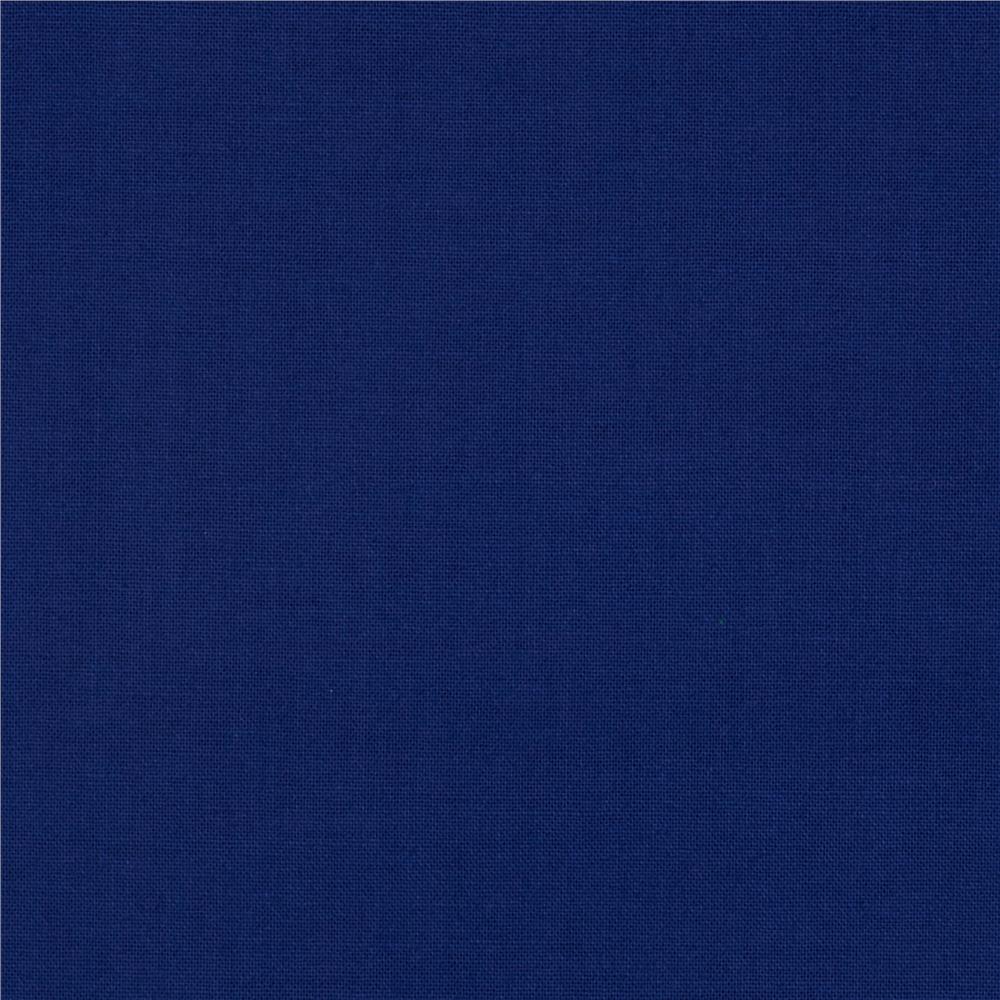 το μπλε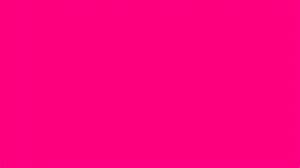 το ροζ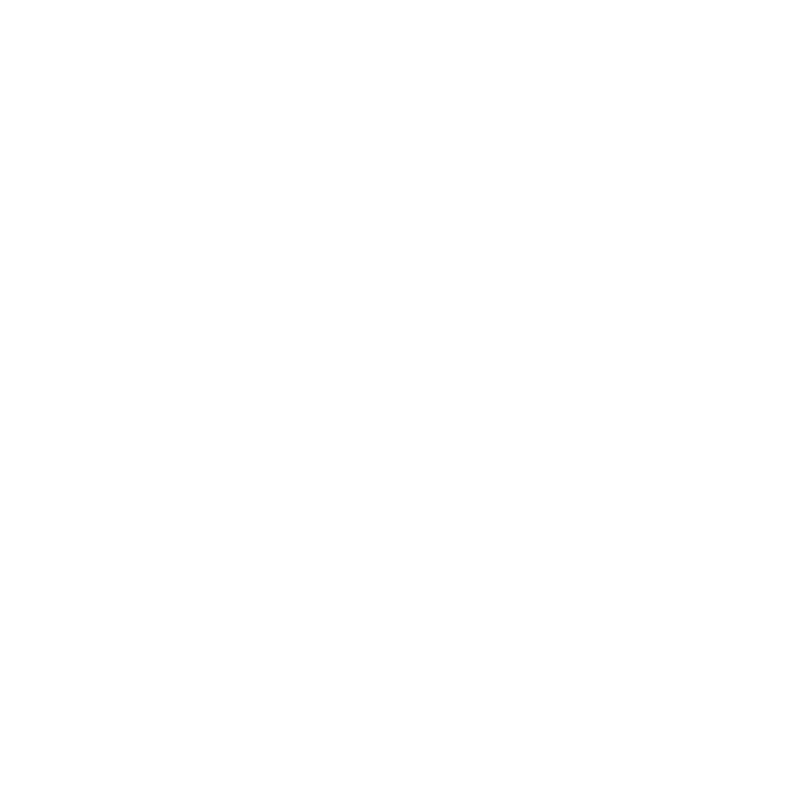                         το άσπρο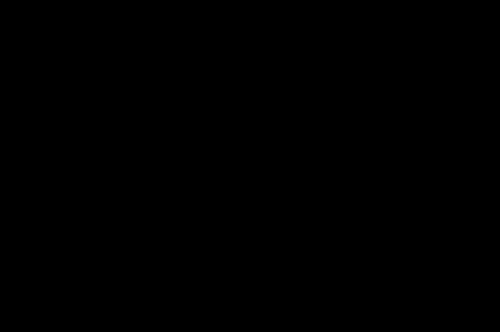 τ                    το μαύρο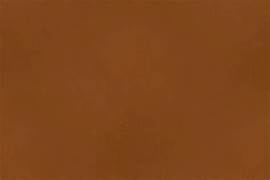                        το καφέ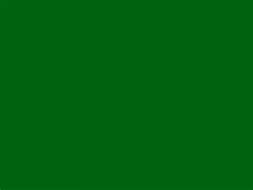 το πράσινο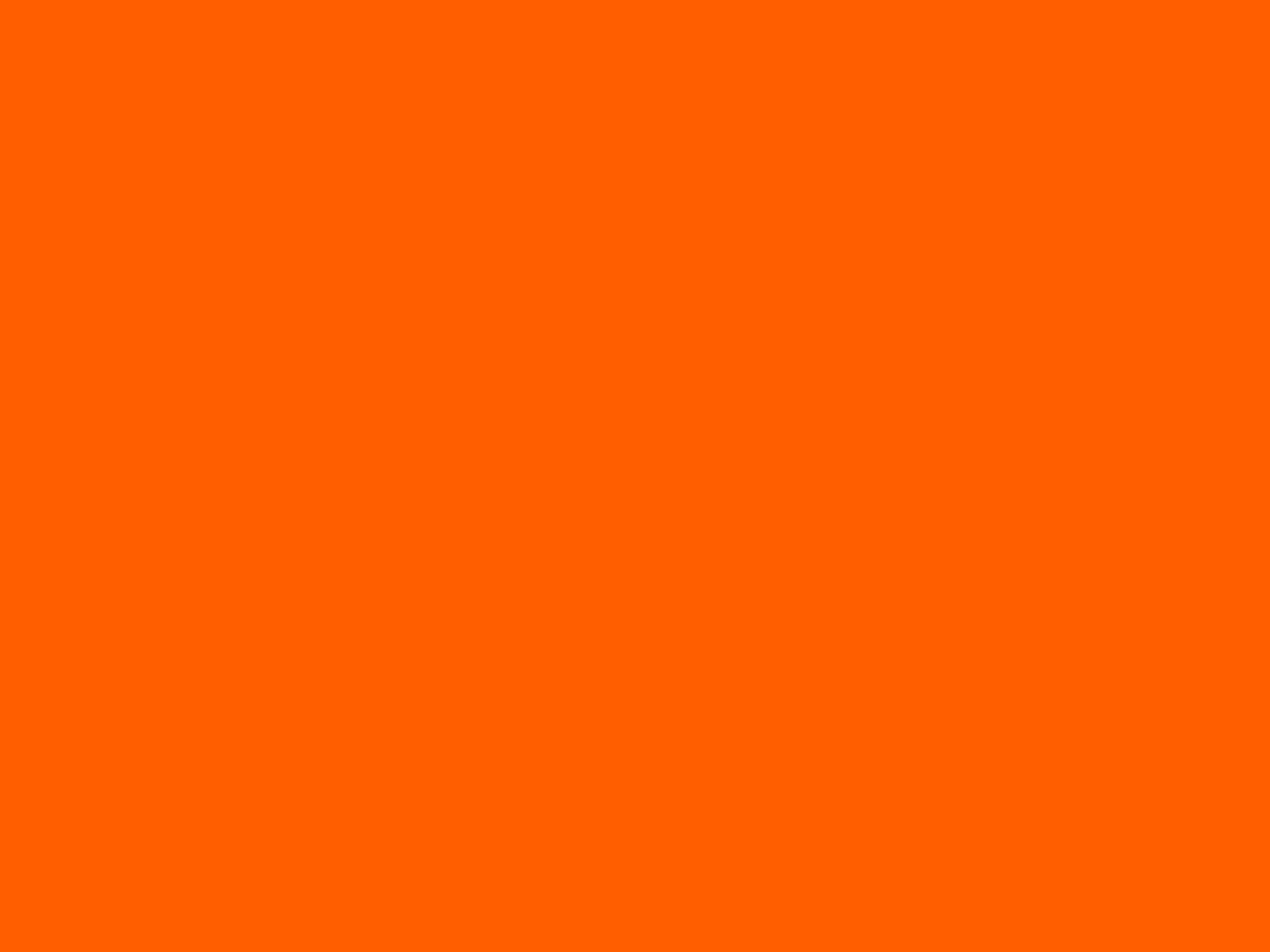 	   το πορτοκαλί